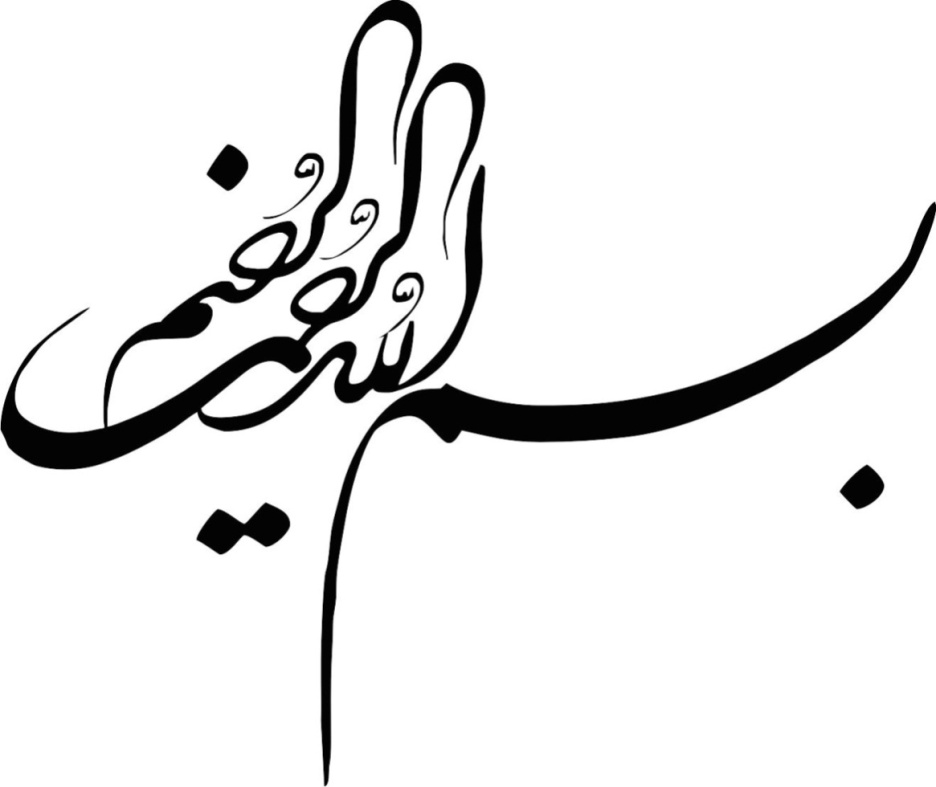 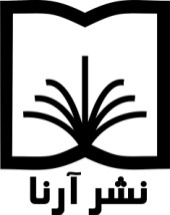 عنوان	: 	بررسی مقایسه‌ای‌ سیاست خارجی جمهوری اسلامی ایران و ترکیه در قفقاز جنوبیمؤلف	: 	فرید مرادی بابازیدیناشر	: 	آرناصفحه‌آرايي	: 	فرشته ‌زندنوبت چاپ	: 	 اول 1393شمارگان	: 	1000 نسخه شابک	: 	قيمت	: 	 تومان	www.arnapub.comفهرست مطالبفصل اول  کلیات	9فصل دوم  چارچوب نظری و مفهومی	211- واقع‌گرایی (رئالیسم)	231-1 دولت‌گرایی	241-2 آنارشی	261-3 خودیاری	272- ليبراليسم	323- سازه‌انگاري	364- سياست خارجي و امنيت ملي	445- رئاليسم و امنيت ملي	496- سیاست خارجی ایران در عراق جدید	53فصل سوم  تاریخ روابط ایران وعراق	591. عوامل موثر بر سياست خارجي ايران	611-1 شرايط و اوضاع اقتصادي	621-2 هويت و نقش جمهوری اسلامی ایران	631-3 عوامل جغرافيايي و ژئوپوليتیک	652- سياست خارجي ايران در قبال عراق	692-1 دوره‌ی اول: دوره‌ی همزیستی و همکاری (1958-1920)	702-2. دوره‌ی دوم؛ دوره‌ی جنگ و تنش (2003-1958)	762-2-2. دوره‌ی آرامش و ثبات نسبی (1979- 1975)	842-3. دوره‌ي سوم: دوره‌ي منازعه و جنگ (2003-1980)	86فصل چهارم  حضور ایالات متحده آمریکا در عراق	931- سیاست‌های جدید امنیت ملی ایالات متحده	952- ایالات متحده؛ مواضع و سیاست‌ها در قبال ایران	1003- حضور نظامی ایالات متحده آمریکا در عراق و مساله‌ی ایران	1053-1 حضور آمریکا به مثابه یک تهدید	1053-2 آینده و ساختار سیاسی قدرت در عراق	1094- ایالات متحده، عراق و تحولات منطقه‌ای	115فصل پنجم  جایگاه و نقش شیعیان عراق	1291- شیعیان عراق	1322- شیعیان عراق، روابط و اشتراکات فرهنگی ـ مذهبی با ایران	1343- شیعیان عراق و روابط درون گروهی	1384- رابطه شیعیان عراق با ایالات متحده و اعراب منطقه	1444-1 شیعیان و ایالات متحده	1454-2 شیعیان عراق و واکنش‌های منطقه‌ای	1484-3 شیعیان و شکاف شیعه ـ سنی در عراق	152فصل ششم  بنیادگرایی و رادیکالیسم سنی در عراق	1571- اهل سنت عراق	1582- بنیادگرایی سنّی؛ دیدگاه‌ها و رفتارها	1623- گسترش خشونت های ضدشیعی ، علل و اهداف آن	1674- شبه ‌نظامیان بنیادگرا و افراطی اهل سنت عراق	1721- سازمان جهادی القاعده در سرزمین رافدین:	1722- ارتش اسلام در عراق:	1733- ارتش انصار سنت:	1734- جبهه‌ی ملی و اسلامی عراق:	1735- ارتش عمر:	1736- علاوه بر گروه‌های مذکور،	1735- عراق جدید؛ فضای خشونت و افراط‌گرایی	1766- بنیادگرایی و رادیکالیسم سنی در عراق؛ تهدیدی برای ایران	1796-1ـ سطح ملی:	1816-2ـ سطح منطقه‌ای:	1836-3ـ سطح بین‌المللی:	185فصل هفتم  فرصت ها و منافع اقتصادی	1891- وضعیت اقتصادی عراق	1912- نفت، زمینه‌ای برای همکاری استراتژیک	1942-1 نفت، ابزاری اقتصادی	1952-2 نفت، ابزاری سیاسی	1983- تجارت و خدمات، زمینه‌ای برای همکاری	2074- بازسازی، فرصتی برای حضور اقتصادی در عراق	211فصل هشتم   رویکردها و ارزش های (اسلامی – ایرانی) ایران در قبال عراق	215نتیجه‌گیری	221منابع و ماخذ	2311ـ منابع فارسی	231الف) کتب فارسی	231ب) مقالات فارسی	2352- منابع انگلیسی	238فصل اول 
کلیات سیاست خارجی کشورها، تحت تأثير و ویژگی‌های خاص محیط داخلی و محیط بیرونی یا بین‌المللی شکل می‌گیرد و اهداف، اولویت‌ها و جهت‌گیری خاص آن ترسیم می‌گردد. محیط بین‌المللی یا خارجی به عنوان یکي از عوامل تعيين كننده اهداف، اولویت‌ها و جهت‌گیری سیاست خارجی از عناصر متعددي تشكيل گرديده است كه از جمله‌ی اين عوامل مي توان به ساختار نظام بین‌المللی (تك قطبی، دوقطبی، چند قطبی و.....)، ساختار نظام منطقه‌ای با ویژگی‌های سیستمی، (ابعادی کوچک‌تر از نظام کلان بین‌المللی و در محدوده‌ی جغرافیایی خاص و یا حتی زیر نظام‌هایی در قلمروهای جغرافیای محدودتر که عناصر متشکله‌ی یک منطقه را از منظر جغرافیایی و سیاسی دارا باشد)، رفتارها، اقدامات و یا تحولات در کشورهای همسایه و همجوار، ایدئولوژی‌های کلان و یا خرد، اشاره نمود كه این عوامل به تنهایی و یا به صورت ترکیبی تاثیری سازنده بر اهداف و اولویت‌های سیاست خارجی کشورها دارند.بنابراین، کشورهای همجوار به واسطه‌ی اشتراكات متعددی که بین آن‌ها وجود دارد و همچنین امکان تاثیرگذاری فوری‌تر و مؤثرتر به علت همجواری، هم از نظر ایجاد فرصتهای امنیتی، اقتصادی و سیاسی و هم به دليل احتمال و ایجاد تهدیدهایی که آثار فوریتری دارد به شدت از هم متاثر می‌‌شوند. البته با توجه به ویژگی‌ها و عناصر تشکیل‌دهنده‌ي قدرت و اهمیت ژئوپلیتیک، ژئوکالچر و ژئواکونومیک آنها، دامنه و شدت تاثیرگذاریشان در اتخاذ جهت‌گیری خاص سیاسی، هم در اهداف و هم استراتژی و هم در تاکتیک، در سیاست خارجی کشورهای همسایه و مرتبط با حوزه‌ي منافع آن‌ها بيشتر مي‌شود.از این رو، عراق به عنوان کشوری همجوار و هم مرز كه طولانی‌ترین مرز مشترک را با ايران دارد و تقریباً تمامی مرزهای غربی ایران را در برمی گیرد به واسطه‌ی حضورش در زیر نظام منطقهای خلیجفارس و نظام منطقه‌ای خاورمیانه و به عنوان کشوری با ویژگیها و منافع خاص مشترک و متفاوت فرهنگی، سیاسی و اقتصادي همواره، جایگاهي اساسی را در سیاست خارجی ایران به خود اختصاص داده است. این اهمیت و جایگاه، متاثر از عوامل و شرایط نظام بینالمللی، منطقهای و شرایط خاص سیاسی و امنیتی حاکم در دو کشور در دوره‌های مختلف، ضمن برخورداری از اشتراکات و تداوم عناصر تعیین کننده آن، دارای تفاوتها و جابجایی در عناصر متشکله آن بوده است. این وضعیت ناشی از این است که ایجاد تغییرات در هر یک از حوزههای مذکور، به منزلهی ورود و خروج فاکتوری تاثیرگذار بوده که میتوانست فرصت جدیدی برای منافع ملی ایران و یا تهدید تاثیرگذاری برای آن و یا نظام سیاسی آن تلقی گردد. از این جهت، همواره توجه به دگرگونی در شرایط جهانی، منطقهای، زیر منطقهای و تحولات داخلی در این کشور مدنظر سیاستگذاران و سیاستمداران ایران چه در دوره پیش از انقلاب و یا در دورهی پس از آن بوده است.فراتر از مسائل گفته شده اهميت عراق در سیاست خارجی ایران، از این نظر نیز حائز توجه مي باشد که از زمان تأسيس، کشور عراق همواره در ایجاد تهدیدات سرزمینی، مرزی و حتی سیاسی برای ایران و نظام‌های سیاسی مستقر در آن يك مسأله عمده و حائز اهميت بوده است. به طوري كه این کشور یکی از طولانی‌ترین جنگ‌های تاریخ را به ایران تحمیل و همواره ادعای مرزی و سرزمینی نسبت به ایران داشته است. حکومت‌های حاکم بر عراق به هنگام افزایش قدرت و توانمندی‌های این کشور و یا در شرایطی که ایران به دلایلی از ضعف نسبی رنج برده است، تلاش نموده اند تا ادعاهاي خود را محقق نمايند. از این رو، با توجه به شرایط بین‌المللی و در نظر گرفتن تحولات منطقه‌ای، هرگونه تغییر و تحول در شرایط داخلی عراق مي تواند موجب فاکتورهای فرصت ساز و یا تهدیدزا برای ایران و نظام سیاسی آن باشد. بنابراین، از زمان آخرین تحولات گسترده و جدی در محیط داخلی عراق که با حملهی ایالات متحده امریکا به این کشور و سقوط نظام سیاسی آن، یعنی رژیم بعثی و حکومت دیکتاتوری صدام حسین، در سال 2003 همراه بود، ما شاهد استقرار شرایط نوینی در محیط داخلی عراق بوده‌ایم که با گذشته‌ی آن متفاوت است. هر چند عناصر پایدار ژئوپلیتیک را نمی‌توان دگرگون شده تعریف کرد، اما این تغییر در نظام سیاسی عراق و استقرار یک نظام سیاسی متفاوت و پيدايش عناصر داخلی دیگر و استقرار یک عامل خارجی فرامنطقه‌ای، یعنی؛ ایالات متحده به عنوان ابر قدرت جهانی، به منزله‌ی ایجاد شرایط جدید در کشور همسایه برای جمهوری اسلامی ایران و سپس پیامدهای منطقه‌ای آن، چه در سطح زیر نظام منطقه‌ای یا سطح کلان تر منطقه‌ای می‌باشد. بنابراين، برای مطالعه‌ی اين دوره از سیاست خارجی جمهوری اسلامی ایران شناسايي عوامل و فاکتورهای تاثیرگذار، فرصت‌های مقدور برای منافع ملی و نظام سیاسی و همچنين عوامل تهديدزاي اين منافع ضروري مي باشد. اكنون با توجه به وضعيت عراق جديد پرسش ذيل جهت مطالعه و شناسايي عوامل تاثيرگذار بر سياست خارجي جمهوری اسلامی ایران در عراق جديد مطرح مي گردد. از این رو پرسش اصلی که در این کتاب مطرح می‌‌شود عبارت است از اینکه : پس از حمله آمریکا به عراق و سقوط صدام حسین، سیاست خارجی جمهوری اسلامی ایران در قبال این کشور متاثر از چه عوامل و رویکردهایی بوده است؟ که در پاسخ به این پرسش می‌‌توان مهمترین عوامل و رویکردهایی که سیاست خارجی جمهوری اسلامی ایران در قبال عراق را، پس از حمله آمریکا به این کشور و سقوط صدام حسین، تحت تاثیر قرار داد، به حضور ايالات متحده آمریکا در عراق، جایگاه و نقش شیعیان عراق، تهدید بنیادگرایان و رادیکالیسم سنی مذهب، فرصت ها و منافع اقتصادی و رویکردها و ارزش های اسلامی– ایرانیِ جمهوری اسلامی ایران، اشاره نمود. به عبارت دیگر، حمله نظامی آمریکا به عراق و نفوذ سیاسی، اقتصادی و .... در این کشور، وجود اکثریت شیعه مذهب در عراق، حضور گروه های افراطی و رادیکال سنی مذهب، فرصت ها و منافع اقتصادی و تجاری علی الخصوص در زمینه بازسازی عراق و همچنین اصول دینی و اخلاقی و انسانی جمهوری اسلامی ایران در زمینه حمایت و دفاع از مسلمانان و مستضعفان را می‌‌توان جزو مهمترین عواملی دانست که سیاست خارجی جمهوری اسلامی ایران در قبال عراقِ پس از صدام را در بر می‌‌گیرد.هدف از انتخاب این موضوع برای این کتاب از یک طرف، پیدایش وضعیت جدید در عراق به عنوان یک همسایه‌ی بزرگ ایران با امکان ایجاد فرصتها و تهدیدهای جدی برای جمهوری اسلامی ایران، آن هم به وسیله‌ی ایالات متحده امریکا و در واقع به نوعی همسایگی ایران و ایالات متحده و احتمال وقوع پیامدهای ناشی از این وضعیت برای ایران و نظام سیاسی مستقر آن است. بنابراین، شناخت عوامل تاثیرگذار جدید بر سیاست خارجی جمهوری اسلامی ایران میتواند به لحاظ کاربردی نیز مد نظر قرار گیرد و در روشن شدن مولفههای مهم، تاثیرگذار و شکلدهندهی به آن مورد توجه قرار گیرد.از طرف دیگر، با توجه به اهمیت گفته شده، متون علمی که بیانگر و روشن کننده زوایا و ابعاد و پیامدهای مختلف آن باشند، با ضعفها و کاستیهایی مواجه است. از این رو، هدف دیگر از این پژوهش تلاش در جهت شناخت بیشتر عوامل تاثیرگذار جدید در سیاست خارجی جمهوری اسلامی ایران در عراق جدید است، به طوری که بخشی از ابعاد مغفول آن در معرض سوال ، مطالعه و بررسی قرار گیرد.کتاب‌ها و مقالات متعددي در خصوص سیاست خارجی ایران در عراق جديد و روابط دو کشور پس از سقوط رژیم بعثی در عراق، یعنی از سال 2003 به نگارش يافته است. با توجه به اهمیت موضوع و بررسی آثار و تأليفات نگاشته شده به نظر مي رسد كه هر كدام از بعدي خاص به بررسي مسأله پرداخته اند و لذا از ابعاد گوناگون فرصت هاي زيادي براي مطالعه و پژوهش در اين حيطه وجود دارد که حق مطلب به خوبی ادا نگردیده و هنوز جای بررسی بسیاری از زوایای مختلف آن وجود دارد. در مجموع، کتاب‌ها و مقالاتی که راجع به سیاست خارجی جمهوری اسلامی ایران در قبال عراق جدید نگاشته شده، به لحاظ كمي و كيفي محدود مي باشد. از جمله، مهمترین کتاب‌ها و مقالاتی که نویسندگان این کتاب در روند پژوهش در مورد این موضوع، به آنها دسترسي داشته و مورد مطالعه قرار گرفته و یا به طور کلی مجموع نوشته‌هایی که پیشینه پژوهش این موضوع را تشکیل می‌دهند، اهم آنها را مي توان چنين ارزيابي و طبقه بندي نمود.1. «سیاست خارجی ایران در عراق جدید» این کتاب توسط آقای کیهان برزگر نوشته شده است، و به بررسي سیاست خارجی جمهوری اسلامی ایران در قبال عراق پس از سقوط صدام مي پردازد. نويسنده این روابط را در چارچوب نظريه هاي واقع گرايي و سازه گرايي تحليل مي نمايد و معتقد است که سیاست خارجی ایران در مقطع مذکور به طور کامل با رویکرد واقع‌گرایانه قابل توضیح نمي باشد، زيرا صرفاً ماهیتی ارزشی ندارد که بتوان به طور کامل آن را در چارچوب تئوری‌های سازه‌گرایی تحليل نمود، بلکه اساساً عناصری از هرکدام از این قالب‌های فکری را در آن می‌توان یافت که می‌تواند بخشی از واقعیات سیاست خارجی جمهوری اسلامی ایران را در قبال عراق توضیح دهد. وی آنگاه در تشریح این مسأله به استفاده از هر دو تئوری فوق مبادرت میورزد و می‌‌کوشد هر بخش و حوزه را در سیاست خارجی جمهوری اسلامی ایران با تئوری سازگارتر، بیان نماید.2. «سیاست خارجی ایران در قبال عراق جدید»:نويسنده این مقاله آقای کامران طارمی مي باشد. وی در این مقاله با تأکید بر رویدادهای عراق پس از سقوط صدام، حول دو مساله یا موضوع متمرکز مي گردد. یکی، تقلیل رابطه ایران- عراق به رابطه ایران- آمریکا در نتیجهی این تحولات، و دیگری تلاش سیاست خارجی ایران برای ارتقاء موقعیت شیعیان در ساختار سیاسی جدید عراق که در مورد اول، سیاست خارجی جمهوری اسلامی ایران به ایجاد مانع برای ایالات متحده در تکرار حملهای مشابه عراق به ایران معطوف است، و در حالت دوم، عطف به آینده‌ی سیاسی عراق که با توجه به ویژگیها و قرابت‌های فرهنگی جوامع شیعی دو کشور، مي كوشد ضمن حفظ یکپارچگی عراق، نقشی اساسی را در ساختار سیاسی اين كشور ایفا نماید تا از رهاورد این موقعیت، تهدیدهای دیرینه عراق در قبال ایران فروکش کرده و جای خود را به همکاریهای بیشتری بدهد.3. «روابط ایران- عراق پس از صدام»؛نويسنده این مقاله آقاي انوشیروان احتشامی است و در سال 2003 در مجلهی washington quaertrly به چاپ رسیده است. احتشامی با این پیش فرض که تحولات عراق پس از سقوط صدام سیاست خارجی جمهوری اسلامی ایران و حتی سیستم سیاسی این کشور را متاثر خواهد کرد، به این مساله میپردازد که اکنون با سقوط رژیم صدام نگرانی امنیتی متقابل از بین رفته و زمینه برای ارتقای ظرفیت همکاری‌ها مهیاتر گردیده است. نويسنده سپس در پاسخ به اين سوال كه چه عواملی روند آتی سیاست خارجی منطقهای ایران را متاثر خواهد کرد؟ معتقد است، آنچه که آینده سیاست خارجی ایران را در این حوزه متأثر مي ‌کند میراث روابط گذشته دو کشور، مانند مسائل باقیمانده از جنگ، ساختار سیاسی آینده عراق با حضور گروه‌های مختلف شیعی مذهب با رویکردهای که در مورد منطقه و ایران اتخاذ مي كنند و نیز حضور ایالات متحده به عنوان رکن سوم این روابط میباشد. این مسائل در مجموع شرایط منطقهای را شکل میدهند که سیاست خارجی ایران از آن متأثر خواهد بود.4. «موقعیت بین‌المللی ایران پس از سقوط بغداد»: این مقاله هم توسط انوشیروان احتشامی نگارش يافته و توسط آقای دكتر امیرمحمد حاجی یوسفی ترجمه شده است. نویسنده در این مقاله در صدد فهم سیاست خارجی جمهوری اسلامی ایران در عراق پس از سقوط صدام میباشد. وی برای فهم اين مسأله بر دو دسته از فاکتورهای تعیین‌کننده سیاست خارجی جمهوری اسلامی تاکید مینماید که به نظر وی به اندازه هم پیچیده، پویا و بی‌ثبات هستند. از نظر وی این عوامل عبارتند از؛ رابطهی میان نیروهای داخلی در ساختار سیاسی پیچیده و درهم تنیده ایران که متشکل است از نظام قدرت نهادی و قانونی مشتمل بر دفتر رهبری، ریاست جمهوری، مجلس شورای اسلامی، شورای نگهبان ، مجمع تشخیص مصلحت نظام، جناح‌بندی‌های سیاسی، مواضع جناحهای سیاسی که اختلافات داخلی خود را با واژه‌های سیاست خارجی بیان می‌کنند، اقتصادی شدن پایدار سیاست خارجی ایران، مطالبات و خواسته ‌های مختلف مردم و در نهایت انگیزه‌های استقلال‌خواهانه‌ای که در ایران وجود دارد. همچنين از نگاه نویسنده مجموعه عوامل منطقه‌ای ، همانند برخورداری از مجموعهای متنوع از همسایگان، شرایط ژئوپلیتیک منطقهای، آینده‌ی سیاسی عراق، رابطهی آینده میان فلسطین و اسرائیل، رابطهی ایالات متحده با اتحادیه اروپا با توجه به میزان همراهی سیاستهای آنها در قبال عراق و منطقه و نیز نگرانیهای امنیتی ایران با ظهور چند دولت جديد وجود دارند كه سياست خارجي ايران را از خود متأثر مي نمايند.5. «ایران، عراق جدید و نظام امنیت منطقه‌ای خلیج فارس» در این مقاله نویسنده به بررسي تاثیر تحولات جدید در قالب عراق پس از سقوط صدام با توجه به قدرت قابل توجه شیعیان در ساخت سیاسی قدرت در عراق می‌پردازد. از نظر وی با رویکرد همکاری‌جویانه بین ایران و عراق، به منظور شکل‌گیری یک نظام امنیتی منطقه‌ای مبتنی بر واقعیت‌های حاکم بر منطقه که باید با حضور همه‌ی بازیگران منطقه‌ای صورت گیرد، اهمیت عراق جدید در سیاست ایران در قبال منطقهی خلیج فارس قابل ارزيابي مي باشد.6. «عراق جدید و تهدید منزلت منطقه‌ای جمهوری اسلامی ایران»: نویسنده این مقاله بر آن است که ایالات متحده با تغییر نظام سیاسی عراق در صدد ایجاد مرجعیت جدید ایدئولوژیک در منطقهی خاورمیانه است، تا مرجعیتهای پیشین را تضعیف کند. از سوی دیگر، با وارد کردن عراق به ترتیبات امنیتی خلیج فارس، ساختار قدرت در این حوزه را از حالت سه قطبی به دو قطبی تغییر دهد، به گونهای که جمهوری اسلامی ایران در معادلات منطقهای به کشوری دست دوم تبدیل شود. وی بر این اعتقاد است تحقق این تحولات، نظام جمهوری اسلامی را به رژیمی حاشیهای مبدل میکند، که از تأمین اهداف کلان خود ناتوان مي گردد. به عبارت دیگر، آنچه که در پرتو تحولات جدید عراق در معرض تهدید قرار خواهد گرفت، منزلت منطقهای جمهوری اسلامی ایران است.بنابراین، با بررسی ادبیات موجود در مورد عوامل مؤثر بر سیاست خارجی ایران در قبال عراق جدید، به برخی از منابعي که تناسب و نزدیکی بیشتری با موضوع این پژوهش داشتند اشاره گرديد. اگر چه این آثار به بخشی از این عوامل نیز اشاراتی داشتند و از منظری به تحلیل و بررسی آن پرداخته بودند، اما کماکان ادبیات موجود با خلاء‌هایی رو به روست که در این تحقیق سعی شده به آنها اشاره گردد و مورد بررسی و تحلیل قرار گیرد. از نکات اساسی که در این تحقیق مورد بررسي قرار گرفته و در دیگر نوشتهها مفقود میباشد، توجه همزمان به عوامل حضور ایالات متحده، منافع سیاسی شیعیان، عامل سنی رادیکال که در سطوح مختلف داخلی، منطقهای و بینالمللی است به صورت پیچیده و چند لایهای سیاست خارجی ایران را از خود متاثر مینماید. همچنین از نکات مورد توجه در این تحقیق بررسی اثرگذاری عامل اقتصادی و عوامل ارزشی – دینی و اخلاقی میباشد که هر یک به نحوی سیاست خارجی جمهوری اسلامی ایران را تحت تاثیر قرار دادهاند. در پایان می‌‌توان گفت سازماندهی این پژوهش که در آن عوامل اساسی تأثيرگذار بر سياست خارجي جمهوری اسلامی ایران پس از حمله ایالات متحده آمریکا و سقوط صدام حسین در قبال عراق مورد تحليل و بررسي قرار گرفته، در هشت فصل تدوين گرديده است. فصل اول؛ تحت عنوان مقدمه به عنوان مقدمه‌ای بر کل پژوهش محسوب مي گردد و بیان مسأله، طرح سوال و فرضیه، ادبیات و اهمیت تحقیق را در بر می‌گیرد. در فصل دوم، برای این پژوهش مبنایی تئوریک و نظری طراحي شده تا به عنوان چارچوب نظري تحقيق جهت فهم و تجزيه و تحليل بتواند اهمیت عوامل موثر بر سیاست خارجی ایران درعراق مورد ارزيابي قرار گيرد. در اینجا پاردايم واقع‌گرايي به عنوان قابل‌انطباق‌ترين پارادايم براي توضيح واقعيت‌هاي حاكم بر سياست خارجي جمهوري اسلامي ايران تشريح گرديده و در كنار آن تئوري سازه‌گرايي و لیبرالیسم به عنوان پارادایم‌های رقیب مطرح گرديده اند.فصل سوم؛ در برگیرنده تاریخچهای از روابط بین ایران و عراق در طول نزدیک به 8 دهه از عمر دولت عراق می‌باشد، که با تقسیم‌بندی از مقاطع مختلف این روابط، سعي شده تا دگرگونیهای جهت گیری سیاست خارجی ایران متأثر از شرایط حاکم بر عراق نشان داده شود. فصل چهارم؛ در این فصل به عامل حضور ایالات متحده در عراق در قالب اشغال عراق و تأثیرات و پیامدهایی که در سطوح منطقه‌ای و بین‌المللی برای ایران دارد و به تبع آن باعث شکل گیری جهت گیری متناسب با شرایط حضور ایالات متحده در عراق و منطقه در سیاست خارجی جمهوری اسلامی شده است. در فصل پنجم؛ منافع سیاسی شیعیان به عنوان فاکتور جدیدی كه ناشی از شرایط جدید حاکم بر عراق و تاثیرات داخلی و منطقهای قدرت‌گیری آنها و نیز تحولات درون شیعی در عراق بر سیاست خارجی جمهوری اسلامی با نگاهی به پیامدهای احتمالی و واکنش‌های منطقهای مورد تحلیل قرار می‌گیرد. فصل ششم؛ با عنوان تاثیرات سنی رادیکال بر سیاست خارجی جمهوری اسلامی، با نگاهی به ماهیت دیدگاه‌ها و اقدامات گروه‌های بنیادگرای سنی که مهمترین وجه اقداماتشان توسل به ابزارهای تروریستی و خشونت در تقابل با ایران و شیعیان عراقی میباشد، اثرات فعالیتِ این گروه ها برای منافع و امنیت ملی ایران به صورت مستقیم و نسبت این گروه ها با برخی از کشورهای منطقهای به صورت غیرمستقیم با توجه به پیامدهایی که برای جمهوری اسلامی ایران دارد، مورد بررسی قرار گرفته است. در فصل هفتم به بررسی شرایط اقتصادی حاکم بر عراق با توجه به نتایج و فرصتهایی که هم از نظر سیاسی و هم به لحاظ منطق اقتصادی برای جمهوری اسلامی ایران دارد، پرداخته شده است. در فصل هشتم به عنوان آخرین فصل این کتاب، به رویکردها و ارزش های اسلامی – ایرانی جمهوری اسلامی ایران به عنوان فاکتوری موثر بر جهتگیری سیاست خارجی جمهوری اسلامی ایران در عراق جدید مورد توجه قرار گرفته است. در پایان نیز نتایج حاصله از پژوهش، تحت عنوان نتیجهگیری عرضه گردیده است.فصل دوم 
چارچوب نظری و مفهومیمنابع و ماخذ1ـ منابع فارسیالف) کتب فارسی1. ابوالحسن شیرازی، حبیب‌الله و کامران طارمی، نقش گروه‌های معارض در روابط ایران و عراق (1356ـ1378)، تهران: مرکز اسناد انقلاب اسلامی،1384.2. احتشامی، انوشیروان، «جایگاه بین‌المللی ایران پس از سقوط بغداد»، ترجمه امیرمحمد حاجی یوسفی، در چشم‌اندازهای منطقه‌ای و بین‌المللی پس از صدام، گردآوری احمد سلطانی و امیرمحمد حاجی یوسفی، تهران: انتشارات وزارت خارجه، 1386.3. ازغندی، علیرضا، تاریخ روابط خارجی ایران 1357- 1320، چاپ چهارم، تهران: نشر قومس، 1383.4. ــــــــــ ،سیاست خارجی جمهوری اسلامی ایران، تهران:نشر قومس،1380.5. استراتژی امنیت ملی امریکا در قرن 21، ترجمه‌ی موسسه تحقیقاتی تهران، تهران: موسسه تحقیقاتی تهران، 1383.6. افتخاری، اصغر، «جمهوری اسلامی ایران؛ دستور کار سیاست گذاری امنیتی امریکا پس از عراق»، در ایران، خاورمیانه و آمریکا، گردآوری داود غرایاق زندی، تهران: پژوهشکده مطالعات راهبردی، 1386.7. برزگر، کیهان، سیاست خارجی ایران در عراق جدید، تهران: مرکز تحقیقات استراتژیک، 1386.8. تاجیک، محمدرضا، مقدمه‌ای بر استراتژی امنیت ملی ج.ا.ا، تهران: مرکز بررسی‌های ریاست جمهوری،1381..9. تیشه‌یار، ماندانا، «چشم انداز جایگاه عراق در اوپک»، در مسایل ایران و عراق، تدوین، حسین دهشیار و دیگران، تهران: ابرار معاصر، 1382.10. ثقفی عامری، ناصر، «همکاری ایران و امریکا برای ایجاد ثبات در عراق»، ترجمه پیروز ایزدی، در ایران و امریکا تعامل در عرصه‌ی عراق، تدوین، محمود واعظی و افسانه اموی، تهران: پژوهشکده تحقیقات استراتژیک، 1387.11. جعفری ولدانی، اصغر، «مواضع و عملکرد کشورهای عربی نسبت به تحولات عراق»، در عراق پس از سقوط بغداد، تهران: انتشارات وزارت خارجه، 1384.12. ،ــــــــــــــ، بررسی تاریخی اختلافات مرزی ایران و عراق، تهران: انتشارات وزارت خارجه، 1367.13. ،ــــــــــــــ، روابط خارجی ایران بعد از انقلاب اسلامی، تهران: انتشارات آوای نور، 1382.14. جکسون رابرت و گئورگ سورسون، درآمدی بر روابط بین‌الملل، ترجمه‌ی، مهدی ذاکریان و دیگران، تهران: نشر میزان، 1383.15. حاجی یوسفی، امیر محمد، ایران در خاورمیانه، تهران: مرکز بررسی ها و تحقیقات ریاست جمهوری، 1383.16. ـــــــــــــ، ایران و رژیم صهیونیستی، از همکاری تا منازعه، تهران: انتشارات دانشگاه امام صادق (ع)، 1382.ـــــــــــــــ، سیاست خارجی ایران در پرتو تحولات منطقه‌ای (2001ـ 1999)، تهران: انتشارات وزارت خارجه، 1384.18. حشمت‌زاده، محمدباقر، ارتباطات و امنیت ملی در جنگ ایران و عراق، تهران: مرکز تحقیقات جنگ،1379.19. ـــــــــــــ، تاثیر انقلاب اسلامی بر کشورهای اسلامی، تهران: سازمان انتشارات و پژوهشگاه فرهنگ و اندیشه اسلامی، 1387.20. دوئرتی جیمز و رابرت فالتزگراف، نظریه های متعارض در روابط بین الملل، ترجمه علیرضا طیب و وحید برزگر، تهران: نشر قومس، چاپ سوم، 1383.رنجبر، مقصود، ملاحظات امنیتی در سیاست خارجی جمهوری اسلامی ایران، تهران: پژوهشکده مطالعات راهبردی، 1378.رازانی، احسان، پیامدهای حضور نظامی امریکا در عراق بر امنیت ملی جمهوری اسلامی ایران، تهران: عقیدتی سیاسی ناجا، 1384.رمضانی، روح الله، چارچوبی تحلیلی برای بررسی سیاست خارجی جمهوری اسلامی ایران، ترجمه‌ی علیرضا طیب، تهران: نشر نی، 1380.روشندل جلیل، امنیت ملی و نظام بین المللی، تهران: انتشارات سمت، چاپ سوم، 1384.سحرخیز، علی اصغر، «جنگ سوم خلیج فارس در ترتیبات امنیتی جدید در منطقه»، ترجمه‌ی آرش غفوریان، در مجموعه مقالات سیزدهمین همایش بین المللی خلیج فارس، تدوین مجتبی فردوسی پور، تهران: انتشارات وزارت امور خارجه، 1382.عبدالله محمد، محمد، «استراتژی نظامی ـ امنیتی آمریکا در خلیج فارس پس از جنگ عراق»، ترجمه‌ی سعید آقا علیخانی، در، مجموعه مقالات یازدهمین همایش بین المللی خلیج فارس، تدوین، پرویز افشاری و احمد سلطانی، تهران: انتشارات وزارت خارجه، 1384.عزتی، عزت الله، «جایگاه خارومیانه در تحولات ژئوپلتیک قرن 21، تکیه بر خلیج فارس و جمهوری اسلامی»، در، کتاب امنیت بین الملل، تدوین، علی عبدالله خانی، تهران: نشر ابرار معاصر تهران، 1383.فولر، گراهام، قبله‌ی عالم: ژئوپلتیک ایران، ترجمه عباس مخبر، تهران: نشر مرکز، 1373.قربانی، عادل و میر فرهاد صدیق محمدی، روابط اقتصادی ایران و عراق؛ چشم اندازها و فرصت ها، تهران: موسسه تحقیقاتی تدبیر اقتصاد، 1384.قوام، عبدالعلی، اصول سیاست خارجی و سیاست بین الملل، تهران: انتشارات سمت، چاپ دوازدهم، 1385.کروگر، بث شیا، «بازسازی اقتصاد عراق»، ترجمه‌ی پریوش مظفر، در عراق پس از سقوط صدام، گردآوری دفتر مطالعات سیاسی و بین المللی، تهران: انتشارات وزارت امور خارجه، 1384.مارفب، تاریخ عراق نوین، ترجمه‌ی محمد عباسپور، تهران: انتشارات آستان قدس رضوی، 1381.مجتهد زاده، پیروز، ایده های ژئوپلتیک و واقعیت های ایرانی، تهران: نشر نی، 1379.مشیرزاده حمیرا ، تحول در نظریه های روابط بین الملل،تهران:سمت،1384.ـــــــــــــ، «تحلیل سیاست خارجی جمهوری اسلامی ایران از منظرسازه انگاری»، در نگاهی به سیاست خارجی ج.ا.ا، تدوین نسرین مصفا و حسین نوروزی، تهران: انتشارات وزارت خارجه،1385.منیسی، احمد، آثار تحولات عراق بر اصلاحات در منطقه‌ی خلیج فارس»، ترجمه‌ی سعید آقا علیخانی، در مجموعه پانزدهمین همایش بین المللی خلیج فارس، گردآوری، پرویز افشاری و احمد سلطانی، تهران: انتشارات وزارت خارجه، 1384.میرقاسم اف، بختیار، «چشم‌انداز امنیت منطقه‌ای در خلیج فارس، ترجمه‌ي محمدکاظم آسایش‌طلب توسی، در مجموعه مقالات سیزدهمین همایش خلیج فارس، تدوین: مجتبی فردوسی‌پور، تهران: انتشارات وزارت خارجه، 1382.هرمیداس باوند، داود، «باز تعریف سیاست خارجی ایران در خاورمیانه»، در نگاهی به سیاست خارجی جمهوری اسلامی، تدوین، نسرین مصفا و حسین نوروزی، تهران: انتشارات وزارت خارجه، 1385.ب) مقالات فارسیاسدی، علی اکبر، «شیعیان و سنی ها در جامعه عراق: همگرایی یا واگرایی»، فصلنامه نهضت، سال پنجم، شماره 20، زمستان 1383.برزگر، کیهان، «ایران، عراق جدید و نظام امنیت منطقه ای»، فصلنامه راهبرد، شماره 43، بهار 1386.ــــــــــ، «ایران و عراق جدید، چالش ها و فرصت های پیش رو»، فصلنامه دانشنامه حقوق و سیاست، شماره 13، 1383.بیگدلی، علی، «پیمان سعد آباد»، فصلنامه تاریخ روابط خارجی، سال دوم، شماره 9، 1381.ـــــــــــــ، «قرارداد 1975 ایران و عراق»، فصلنامه تاریخ روابط خارجی، سال پنجم، شماره 19، تابستان 1383.بهمنی قاجار، محمد علی، «کودتا 1968 و تاثیر آن بر روابط سیاسی و اقتصادی ایران و عراق»، فصلنامه تاریخ روابط خارجی، سال پنجم، شماره 19، 1383.ـ پناهی‌نژاد، هدی، «قراردادهای پشتیبانی فنی،جایگزین قانون نفت عراق»، ماهنامه اقتصاد انرژی، شماره109، 1387.پورسعيد، فرزاد، «عراق جدید و تهدید منزلت منطقه‌ای جمهوری اسلامی ایران»، فصلنامه مطالعات راهبردی، سال ششم، شماره دهم، تابستان 1382.تقی لو، فرامرز، «شکاف شیعی ـ سنتی در اسلام سیاسی و پیامدهای آن برای جمهوری اسلامی»، فصلنامه مطالعات راهبردی، سال دهم، شماره 3، پاییز 1386.چگینی زاده، غلامعلی، «رويكرد نظري به مفهوم امنيت ملي در جهان سوم»، فصلنامه‌ي سياست خارجي، سال چهارم، شماره 1، 1379.جليلي، محمدرضا، «اميدها و ترديدهاي پس از سقوط صدام»، ترجمه‌ي حسين سپهر، فصلنامه راهبرد، شماره 37، پاييز 1384.حاجي بابايي، حميدرضا، «ايران و آمريكا: هيچ كدام برد كامل در عراق ندارند»، گفتگو با ماهنامه اقتصاد ايران، تيرماه 1386.حاجی یوسفی، امیرمحمد، «سیاست خارجی ایران در قبال اسرائیل از دید نظریه های روابط بین الملل»، فصلنامه مطالعات خاورمیانه، سال دهم، شماره 1، بهار 1382.ــــــــــــــ، «ایران و منطقه‌ی خلیج فارس دستخوش دگرگونی»، ماهنامه برداشت اول، سال سوم، شماره شانزدهم، اردیبهشت 1383.حیدریان، فرزانه، «جایگاه ایران در عراق از دیدگاه امریکا»، فصلنامه راهبرد، شماره 38، زمستان 1384.دهقانی فیروزآبادی، سید جلال، «سیاست خارجی جمهوری اسلامی در بحران افغانستان»، فصلنامه پژوهش حقوق و سیاست، سال هشتم، شماره 20، بهار و تابستان 1385.ـــــــــــ، منطق ژئوپلتیک درسیاست خارجی، علل و پیامدها»، فصلنامه مطالعات خارومیانه، سال دهم، شماره 2، تابستان 1382.دهنوی، نظامعلی، «روابط سیاسی ایران و عراق در عصر حاکمیت عبدالکریم قاسم (1963ـ 1958)، فصلنامه‌ی تاریخ روابط خارجی، سال پنجم، شماره 19، 1383. ذوقي، ايرج، «عوامل موثر بر سياست خارجي ج.ا.ا»، فصلنامه سياست خارجي، سال سيزدهم، شماره 1، زمستان، 1378.عرفانی، محمد مسعود، «نگاهی به شبه نظامیان اهل سنت در عراق»، فصلنامه مطالعات سیاسی، سال ششم، شماره 24، تابستان 1386.فراهانی، احمد، «عراق، گام نخست در کریدور خاورمیانه بزرگ»، فصلنامه راهبرد، شماره 35، بهار 1384.قاسمی، فرهاد، «طرح مفهومی مطالعه سیاست خارجی جمهوری اسلامی ایران»، فصلنامه مطالعات خاورمیانه، سال نهم، شماره 4، زمستان 1381.ـــــــــــ، «بررسي مفهوم امنيت در سياست تازه بين الملل»، ماهنامه اطلاعات سياسي اقتصادي، سال بيست و دوم، شماره 246-245، 1386.کوهستانی نژاد، مسعود، «روابط ایران و عراق در نیمه‌ی نخست سده‌ی بیستم»، فصلنامه تاریخ روابط خارجی، سال پنجم، شماره 19، تابستان 1383.مظفری، پریوش، «جایگاه قدرت نرم در استراتژی جمهوری اسلامی ایران در عراق جدید»، فصلنامه راهبرد دفاعی، سال سوم، شماره هشتم، تابستان 1384.نجفی فیروزجایی، عباس، «بنیادهای فکری القاعده و وهابیت»، فصلنامه راهبرد، شماره 27، بهار 1382.نظر آهاری، رضا، «آرامش بعد از طوفان؛ بهبود روابط ایران و عراق از انعقاد قرارداد 1975 تا پیروزی انقلاب اسلامی»، فصلنامه‌ی تاریخ روابط خارجی، سال پنجم، شماره‌ی 19، 1383.هاديان، ناصر، «سازه‌انگاري از روابط بين‌الملل تا سياست خارجي»، فصلنامه سياست خارجي، سال هفدهم، شماره 4، زمستان 1382.2- منابع انگلیسیA. Book1- Brown, Chris, understanding International Relation, second Edition, (London, palgrve, 2001).2. Ehteshami, Anoushiravan, "The Foreign Policy of Iran", in, The Foreign Policy of Middle East State's, by Raymond Hinnebush and Anoushiravan Ehteshami, (Lynne Rinner Publisher, 2002).3- Hobson, Johon M., The Stare and International Relation, (New Yourk; Cambridge university press, 2001).4. Hunter, Shireen T., Iran and World: Continuity in a Revolutionary Decades, (Bloomington: Indiana University Press, 1990).5- Nicholsin, Michael, International Relation aconcise Introuction, (London, Macmillan Press LT, 1998).6- Nasr, vali, The shia Revival, (New Yourk, London, Nortiw company, 2008).7- Sutch, Peter and junatia Elias, The Basics International Relation, (London, New Yourk, Routledge, 2007).B. Articles1. Cole juan, "the Untied States and shiits Religious Factions in Post- Bathist Iraq", The Middle east journal, Vol. 57, No.2, Autum 2003.2. Barzegar, Kayhan, "Iran's Foreign post- invasion Iraq". Middle east Policy, vol. XV, No4, Winter 2008.3. Ehteshami Anoushiravan, "Iran_Iraq Relation After Saddam", The Washington Quarterly, Vol. No, Autumn. 2003.4. Fuller, Graham, "Islamist Polities in Iraq after Saddam Hussein", Available at: www.usip.org.5. ـــــــــــ, "Iran's International Posture After the Fall of Baghdad, Middle east journal, Val 58, No.2, Spring 2004.6. Calen, Tedcarpenter and Malou Innocent," The Iraq war and Iranian Power," Survival, vol. 49, No4.7. Nasr, vali and Rey Takeyh, "The Costs of Containing Iran" Foreign Affair Vol, 87, No.1 january/ February 2008.8. --------, Regional Implication of Shia Revival in Iraq" the Washington Quartenly , vol. 27 No.3, summer 2004.9. Tarami, Kamran, "Iranian Foreign Policy Toward the New Iraq", The Iranian journal of International Affairs, Vol. XVIII, No.4, 2005.10. Kamrava, Mehran, "United States and Iran: A Dangerous but Contained Rivaly," htt://www.mideasti.org/files.11. Michael, Benner, "Post Saddam Iraq: Linchin of a view oil order? htt://www.fpif. org/.C. Digital Sources1. www.america.gov/persion/2002/.2. www.emad baghi.com/archives/2004/04/000209/print.php.3. htt://www.fa.wkipedia. org/wikj/.4. http: foreign policy.blogfa.com.5. www.iran-newspaper.com/Iran4193/page23/News.6.htt//: www,Iraq.gov.com/Set/7345/ID.7. htt//:www.kargozaran.com/show News.php2290-35./138.8.htt//: www.shia'studies.com.‏سرشناسه: ‏عنوان قراردادی: ‏عنوان و نام پديدآور: ‏مشخصات نشر: ‏مشخصات ظاهری: ‏شابک: ‏وضعیت فهرست نویسی: ‏موضوع: ‏موضوع: ‏رده بندی کنگره: ‏رده بندی دیویی: ‏شماره کتابشناسی ملی: 